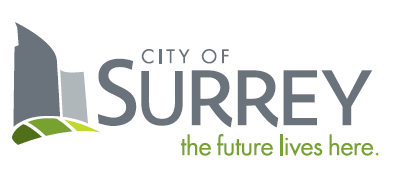 SCHEDULE B – APPLICATION FOR A
STANDING OFFER AGREEMENTRequest For Applications For Standing Offer Agreement Title:  Artificial Intelligence ServicesRequest For Standing Offer No.: 1220-060-2024-007APPLICANTLegal Name of Applicant:		Contact Person and Title:		Business Address:		Business Telephone:		Business Fax:		Business E-Mail Address:		CITY OF SURREYCity Representative:  	Sunny Kaila, Manager, Procurement ServicesE-mail for PDF Files:	purchasing@surrey.caDear Sir:It is understood and agreed by the Applicant that should an Application be selected by the City, it will result in a Standing Offer only and the goods (if any) and Services will be ordered by the City solely on an “as and when required” basis.  The aggregate value of the goods and Services which may be ordered is conditional upon the needs of the City.  No compensation will be accrued, owed or paid to any Applicant in the event that the Services are not ordered.  If a Standing Offer is executed by the City, at the sole option of the City, the City may place an Order for goods (if any) and Services specified in the Order and the Applicant agrees to provide those goods (if any) and Services.  The parties agree that the City may not place any Order for Services with the Applicant for the duration of the term of the Standing Offer.  The parties agree that the City may purchase identical or similar goods (if any) and Services from any other source.If this offer is accepted by the City, such offer and acceptance will create a Standing Offer as described in: the Request; the scope of Services set out above and in Schedule A of the Request; the Standing Offer Agreement as Attachment 1 to this Request; this Application; an Order (if any); and other terms, if any, that are agreed to by the parties in writing.Capitalized terms used and not defined in this Application will have the meanings given to them in the Standing Offer.  Except as specifically modified by this Application, all terms, conditions, representations, warranties and covenants as set out in the Standing Offer will remain in full force and effect.The Applicant offers to supply to the City of Surrey, the Services for the prices plus applicable taxes as follows:Applicants are to complete the table below with the named Consultant(s) and the hourly rate proposed.Schedule of rates:Add rows as required.Payment Terms:A cash discount of ____% will be allowed if account is paid within ____ days, or the _____ day of the month following, or net 30 days, on a best effort basis.Payment Currency:Canadian Dollar (CAD)Additional Expenses:The proposed Agreement attached as Attachment 1 to the RFA-SOA provides that expenses are to be included within the fee, other than the expenses listed in the Agreement as disbursements.  Details of disbursements are to be shown in the chart above.  Please indicate any expenses that would be payable in addition to the proposed fee and proposed disbursements set out above:In addition to the warranties provided in the General Terms and Conditions this offer includes the following warranties (use the spaces provided and/or attach additional pages, if necessary): e.g., 30 days_______________________________________________________________________________________________________________________________________________________________________________________________________Experience, Reputation and Resources:Applicant’s relevant experience and qualifications in delivering Services similar to those required by the RFA-SOA:__________________________________________________________________________________________________________________________________________________________________________________________________________________Applicant's should provide references (name and telephone number) (use the spaces The City’s preference is to have a minimum of three commercial or government references and should demonstrate the ability of the Applicant to perform jobs similar in scope, size, nature and complexity of this RFA-SOQ.  We hereby consent to the City contacting references for the purposes of evaluating our Application. __________________________________________________________________________________________________________________________________________________________________________________________________________________Applicant should provide information on the background and experience of all key personnel proposed to provide the Services.  By providing this information, you warrant you have each individual’s consent to disclose their personal information in accordance with privacy laws:Key Personnel:Name:		_______________________________________________________________Experience:	_______________________________________________________________Dates:		_______________________________________________________________Project Name: _______________________________________________________________Responsibility:	_______________________________________________________________Applicants should provide the following information on the background and experience of all sub-consultants proposed to undertake a portion of the Services:Applicant should describe Applicant’s general capability and capacity to undertake the Services and provide the solution and your ability to meet the requirements of Schedule A of the RFA-SOA:__________________________________________________________________________________________________________________________________________________________________________________________________________________Applicant should describe any resources you will acquire to undertake the Services:__________________________________________________________________________________________________________________________________________________________________________________________________________________Applicant should describe your processes and procedures for maintaining confidentiality and security of information:__________________________________________________________________________________________________________________________________________________________________________________________________________________I/We have reviewed the General Terms and Conditions attached to this RFA-SOA as Attachment 1.  If requested by the City, I/we would be prepared to enter into an agreement that incorporates the General Terms and Conditions, amended by the following departures (list, if any):Section				Requested Departure / Alternative(s)______________________________________________________________________________________________________________________________________________________________________________________________________The City of Surrey requires that the successful Applicant have the following in place before performing the Services:(a)	Workers’ Compensation Board coverage in good standing and further, if an “Owner Operator” is involved, personal operator protection (P.O.P.) will be provided,	Workers' Compensation Registration Number ___________________________;(b)	Prime Contractor qualified coordinator is Name:  _______________ and Contact Number:  _________________________;(c)	Insurance coverage for the amounts required in the proposed Agreement as a minimum, naming the City as additional insured and generally in compliance with the City’s sample insurance certificate form available on the City’s Website at www.surrey.ca search Consultants Certificate of Insurance;(d)	City of Surrey or Intermunicipal Business License:  Number ________________;(e)	If the Applicant’s Services are subject to GST, the Consultant’s GST Number is _____________________________________; and(f)	If the Applicant is a company, the company name indicated above is registered with the Registrar of Companies in the Province of British Columbia, Canada, Incorporation Number ___________________________________.As of the date of this Application, we advise that we have the ability to meet all of the above requirements except as follows (list, if any):Section				Requested Departure / Alternative(s)__________________________________________________________________________________________________________________________________________________________________________________________________________________The Applicant acknowledges that the departures it has requested in Sections 13 and 14 of this Application will not form part of the Agreement unless and until the City agrees to them in writing by initialling or otherwise specifically consenting in writing to be bound by any of them.I/We the undersigned duly authorized representatives of the Applicant, having received and carefully reviewed the RFA-SOA including without limitation the General Terms and Conditions, submit this Application in response to the RFA-SOA.This Application is offered by the Applicant this _____ day of _______________, 202_.APPLICANTI/We have the authority to sign on behalf of the Applicant.Name of ConsultantRoleHourly Rate$$$$$$Description of ServicesSub-Contractors NameYears of Working with ApplicantTelephone Number and Email____________________________________(Legal Name of Applicant)____________________________________(Signature of Authorized Signatory)____________________________________(Print Name and Position of Authorized Signatory)____________________________________(Signature of Authorized Signatory)____________________________________(Print Name and Position of Authorized Signatory)